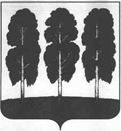 АДМИНИСТРАЦИЯ БЕРЕЗОВСКОГО РАЙОНАХАНТЫ-МАНСИЙСКОГО АВТОНОМНОГО ОКРУГА – ЮГРЫРАСПОРЯЖЕНИЕот  27.04.2024                                                    	№ 314-рпгт. БерезовоО   признании   жилого многоквартирного дома № 3 по                     ул. Газопромысловая в пгт. Березово  аварийным   и  подлежащим сносуВ соответствии с Жилищным кодексом Российской Федерации, постановлением Правительства Российской Федерации от 28.01.2006 № 47 «Об утверждении Положения о признании помещения жилым помещением, жилого помещения непригодным для проживания, многоквартирного дома аварийным и подлежащим сносу или реконструкции, садового дома жилым домом и жилого дома садовым домом», постановлением администрации Березовского района                   от 22.12.2020 № 1246 «Об утверждении административного   регламента предоставления  муниципальной  услуги    «Признание помещения жилым помещением, жилого помещения непригодным для проживания, многоквартирного дома аварийным и подлежащим сносу или реконструкции», и признании утратившими силу некоторых муниципальных правовых актов администрации Березовского района», на основании заключения  межведомственной комиссии об оценке соответствия помещения требованиям, установленным в Положении о признании помещения жилым помещением, жилого помещения непригодным для проживания и многоквартирного дома аварийным и подлежащим сносу или реконструкции от 24.04.2024 № 70:Признать многоквартирный жилой дом, расположенный по адресу: Ханты-Мансийский автономный округ – Югра, Березовский район, пгт. Березово,                   ул. Газопромысловая, д. 3 (кадастровый номер: 86:05:0000000:2051) аварийным и подлежащим сносу.Расселение жителей из указанного дома осуществить в соответствии с муниципальной программой «Развитие жилищной сферы в Березовском районе», утвержденной постановлением администрации Березовского района от 26.12.2023 № 988 в срок до 31.12.2028.Управлению по жилищно-коммунальному хозяйству администрации Березовского района  (О.А. Бачин) уведомить жильцов данного дома о принятом решении путем размещения уведомления на информационных стендах подъездов в местах общего пользования. Разместить настоящее распоряжение на официальном веб-сайте органов местного самоуправления Березовского района.Настоящее распоряжение вступает в силу после его подписания.Контроль за исполнением настоящего распоряжения возложить на заместителя главы Березовского района, председателя комитета С.Н. Титова.И.о главы района                                                                                      Г.Г. Кудряшов